Ministério da Educação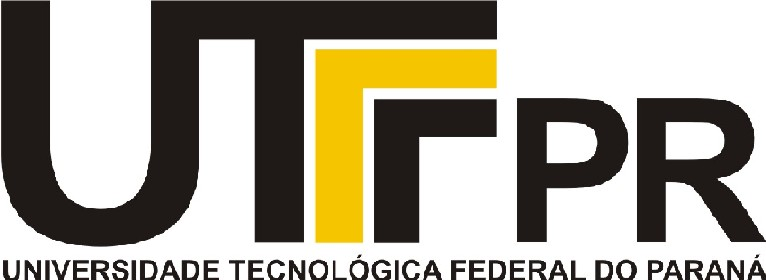 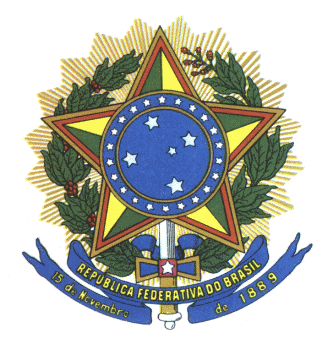 Universidade Tecnológica Federal do ParanáCampus Campo MourãoCoordenação de Engenharia EletrônicaCampo Mourão, 11 de agosto de 2016.AoProfessor Me./Dr. Nome do Coordenador de TCCResponsável pelos Trabalhos de Conclusão de CursoCurso de Engenharia EletrônicaRef.: Encerramento de Trabalho de Conclusão de Curso.Na condição de orientador do Trabalho de Conclusão de Curso intitulado Título do Trabalho, realizado pelo(a) acadêmico(a) 000000 – Nome do Aluno, gostaria de lhe informar que o referido trabalho foi corrigido e está de acordo com as considerações contidas na ata de defesa. Sem mais para o momento, subscrevo-me.Atenciosamente,_____________________________________Prof. Me./Dr. Nome do OrientadorOrientador